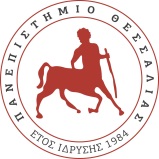 ΠANEΠIΣTHMIO ΘEΣΣAΛIAΣΣΥΜΒΟΥΛΙΟ ΕΝΤΑΞΗΣΠΡΟΓΡΑΜΜΑ ΣΠΟΥΔΩΝ ΠΟΛΙΤΙΚΩΝ ΜΗΧΑΝΙΚΩΝ ΤΕ (ΛΑΡΙΣΑ)ΥΠΕΥΘΥΝΗ ΔΗΛΩΣΗΟ/Η κάτωθι υπογεγραμμένος/η (ονοματεπώνυμο)_________________________________________, φοιτητ___ του προγράμματος σπουδών Πολιτικών Μηχανικών ΤΕ (Λάρισα), με ΑΜ ____________________, δηλώνω υπεύθυνα ότι έχω παρακολουθήσει επαρκώς κατά τον ισχύοντα κανονισμό σπουδών του προγράμματος σπουδών το εργαστηριακό μέρος του μαθήματος:_____________________________________________________(τίτλος μαθήματος) __________(κωδ. μαθήματος) κατά το ακαδημαϊκό έτος _____________________________ εξάμηνο _________________(χειμερινό / εαρινό) με υπεύθυνο καθηγητή του εργαστηρίου τ__ κ._____________________________(ονοματεπώνυμο διδάσκοντος). Ο/Η υπεύθυνα δηλ___ΥπογραφήΒΕΒΑΙΩΣΗΒεβαιώνεται ότι δεν υπάρχει κατατεθειμένο στο αρχείο του προγράμματος σπουδών Πολιτικών Μηχανικών ΤΕ, το παρουσιολόγιο των φοιτητών για το εργαστηριακό  μέρος του ως άνω μαθήματος για το συγκεκριμένο ακαδημαϊκό έτος και εξάμηνο. Ημερομηνία ……………/…………../2023Η υπεύθυνη για το αρχείο της γραμματείας του ΠΣ Ονοματεπώνυμο υπογραφή